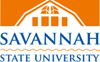 Note: This form must be approved at least ten days or more prior to traveling off-campus.Please explain how your attendance to this conference/workshop is related to the Title III Activity (How will attending the conference/Workshop assist you in accomplishing your objective(s)? Please be specific).Signatures:Requester								DateActivity Director							DateTitle III Director							DateDate:  Requester’s Name:Requester’s Name:Title:Activity Title: Activity Title: Activity#: Name of Conference/Workshop:Name of Conference/Workshop:Name of Conference/Workshop:Date(s) and Location(s) of Conference/Workshop:Date(s) and Location(s) of Conference/Workshop:Date(s) and Location(s) of Conference/Workshop: